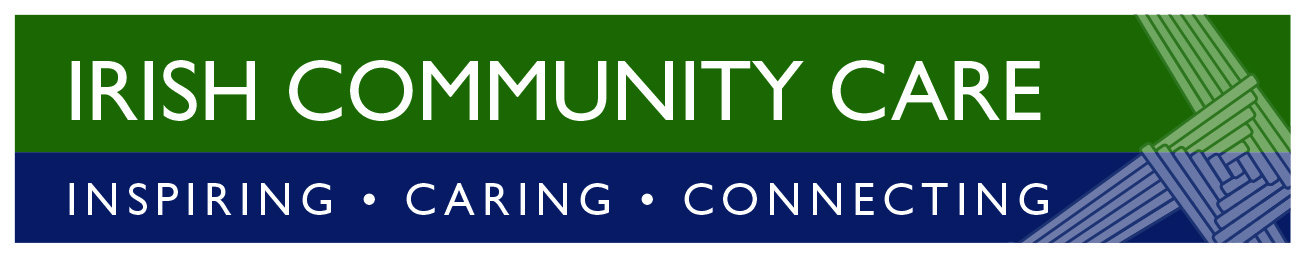 Registered Charity No: 1136760; Company No: 07259164Irish Community Care is a charitable company whose aim is to ensure well informed, empowered and vibrant Irish communities in the North West. We are recruiting a dynamic individual with a track record of leadership and innovation to join our team. Job Title:  Community Engagement and Participation Lead Hours:  Full Time 35 hours per weekSalary:  25000 per The is an exciting and  unique opportunity to play a lead role in planning and delivering a new programme of community engagement and participation with a particular focus on young people in Liverpool and our communities in Wigan. You will be instrumental in the growth and redesign of Irish Community Care’s services, developing relationships with a range of stakeholders.We are looking for dynamic individuals who can lead on community engagement. You must be able to demonstrate excellent leadership skills and innovative ways to engage people in the future development of our organisation.Irish Community Care is an equal opportunities employer. We particularly welcome applications from people who identify as belonging to a minority group. Our policy is to help all our staff to reach their potential; we offer excellent training and development opportunities to build on your strengths and competencies.   To request an application pack email: admin@iccm.org.ukFor informal discussion contact Breege McDaid or Win Lawlor:  0151 2373987All applicants are required to complete an enhanced Disclosure and Barring CheckClosing Date: 12 noon Friday 3 April 2020  Interviews 29 & 30 April 2020